EMT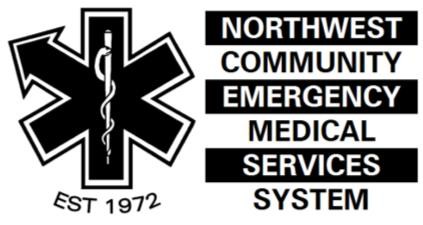 ParamedicPHRNEMSAgencyParamedics/ PHRNs in the NWC EMSS must complete 30h Hrs CE/year (at least 9 out of 10 In-station classes) + mandatory competencies + supplemental CE to reach required hours; See C2 policy for details.This form is PROPERTY of the NWC EMSS and must be returned 			   		  CE hours subtotal:	  			at the end of the CE year (Jun ‘23), or when the PM leaves the provider agency.  Do NOT throw out or destroy this form.						DateTopicMethodEducator Signature/     CommentsCE TimeJul2022Pharmacology: Routes & Dosing Class CECQ2Aug2022Trauma Updates: Trauma Triage Guidelines; Head & Spinal Cord Injuries; Burns Class CECQ2Sep2022EMS Operations: Emergency Preparedness & Response | MPI management Class CECQ2Oct2022Cardiac Rhythm Interpretation & Treatments Class CECQ2Nov2022Cardiac Arrest | QI Data | Documentation | Stroke Class CECQ2Jan2023Special Patient Populations & Medical Devices Class CECQ2Feb2023Documentation; POLST & CANTS Forms;Image Trend Templates Class CECQ2Mar2023OB: Peri & Postpartum Complications | Newborn Resuscitation | Pediatrics Class CECQ2Apr2023Airway/ Respiration/Ventilation Class CECQ2May2023Medical Emergencies SOPs: Abdominal; Environmental; DB; Seizures Class CECQ2Scenario BasedAirway MgtScenario BasedAirway MgtScenario BasedAirway MgtComplete One per Quarter (enter date completed next to month)Complete One per Quarter (enter date completed next to month)Location(lab/ED/OR)CEtimeEducator Preceptor# 1DAI ETI (VL) AND iGel advanced airwayDAI ETI (VL) AND iGel advanced airwayJul				Aug				Sep 		Jul				Aug				Sep 		0.5hr# 2DAI ETI (VL) AND iGel advanced airwayDAI ETI (VL) AND iGel advanced airwayOct				Nov	 			Dec 		Oct				Nov	 			Dec 		0.5hr# 3DAI ETI (VL) AND iGel advanced airwayDAI ETI (VL) AND iGel advanced airwayJan				Feb				Mar 		Jan				Feb				Mar 		0.5hr# 4DAI ETI (VL) AND iGel advanced airwayDAI ETI (VL) AND iGel advanced airwayApr				May			Jun 		Apr				May			Jun 		0.5hrDateDateMandatory Annual Topics (attach certificate/documentation)Mandatory Annual Topics (attach certificate/documentation)TimeInstructor (print name)Instructor (print name)Instructor (print name)CPR 										(3 hr max)CPR 										(3 hr max)Infection Control / Blood-borne Pathogens	(2 hr max)Infection Control / Blood-borne Pathogens	(2 hr max)Aggression mgt/Restraints					(1 hr max)Aggression mgt/Restraints					(1 hr max)Chem Pack/EMS Stockpile				(1 hr max)Chem Pack/EMS Stockpile				(1 hr max)Mandated Reporter 						(1 hr max)Mandated Reporter 						(1 hr max)Additional CE NOTE: Credit Questions may be completed for additional time, even if participant attends the CE classAdditional CE NOTE: Credit Questions may be completed for additional time, even if participant attends the CE classAdditional CE NOTE: Credit Questions may be completed for additional time, even if participant attends the CE classAdditional CE NOTE: Credit Questions may be completed for additional time, even if participant attends the CE classAdditional CE NOTE: Credit Questions may be completed for additional time, even if participant attends the CE classAdditional CE NOTE: Credit Questions may be completed for additional time, even if participant attends the CE classAdditional CE NOTE: Credit Questions may be completed for additional time, even if participant attends the CE classAdditional CE NOTE: Credit Questions may be completed for additional time, even if participant attends the CE classSubtotal of CE hours from p. 1 :Subtotal of CE hours from p. 1 :Total:Total:Total:Subtotal of CE hours from  p. 2:Subtotal of CE hours from  p. 2:RN Signature:RN Signature:RN Signature:Current PM license checked – expires (list date):Current PM license checked – expires (list date):Current PM license checked – expires (list date):Current PM license checked – expires (list date):Current PM license checked – expires (list date):Current PM license checked – expires (list date):Current PM license checked – expires (list date):Current PM license checked – expires (list date):